1. Пояснительная записка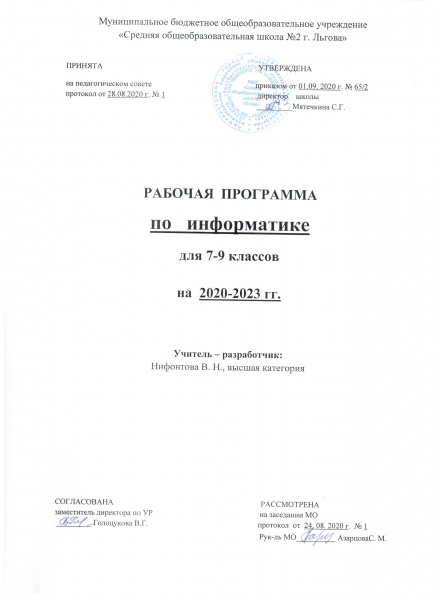 Рабочая программа по информатике для 7-9 классов разработана на основе:- Закона «Об образовании в Российской Федерации» от 29.12.2012 № 273-ФЗ;-: Федерального государственного образовательного стандарта основного общего образования, 2010г.; - примерной программы основного общего образования по информатике;- авторской программы «Информатика» 7- 9 класс Авторы: Семакин И.Г., Залогова Л.А., Русаков С.В., Шестакова Л.В. - ООО «Издательство БИНОМ. Лаборатория знаний», . ;- основной образовательной программы основного общего образования МБОУ «Средняя общеобразовательная школа №2 г. Льгова»;- Базисного учебного плана общеобразовательных учреждений РФ,- учебного плана МБОУ «Средняя общеобразовательная школа №2 г. Льгова»;- перечня учебников МБОУ «Средняя общеобразовательная школа №2 г. Льгова»;- положения о рабочей программе МБОУ «Средняя общеобразовательная школа №2 г. Льгова»;Общие цели и задачи учебного предметаЦели и задачи изучения информатики в основной школеГлавная цель изучения предмета «Информатика» в 7-9 классах основной школы – формирование поколения, готового жить в современном информационном обществе, насыщенном средствами хранения, переработки и передачи информации на базе новых информационных технологий.Общие цели:  освоение системы знаний, отражающих вклад информатики в формирование целостной научной картины мира и составляющих основу научных представлений об информации, информационных процессах, системах, технологиях;формирование понимания роли информационных процессов в биологических, социальных и технических системах; освоение методов и средств автоматизации информационных процессов с помощью ИКТ;формирование представлений о важности информационных процессов в развитии личности, государства, общества;осознание интегрирующей роли информатики в системе учебных дисциплин; умение использовать понятия и методы информатики для объяснения фактов, явлений и процессов в различных предметных областях;развитие познавательных интересов, интеллектуальных и творческих способностей средствами ИКТ;приобретение опыта использования информационных ресурсов общества и средств коммуникаций в учебной и практической деятельности;овладение умениями создавать и поддерживать индивидуальную информационную среду, обеспечивать защиту значимой информации и личную информационную безопасность;выработка навыков применения средств ИКТ в повседневной жизни, при выполнении индивидуальных и коллективных проектов, в учебной деятельности, дальнейшем освоении профессий, востребованных на рынке труда.Реализация целей потребует решения следующих задач:систематизировать подходы к изучению предмета;сформировать у учащихся единую систему понятий, связанных с созданием, получением, обработкой, интерпретацией и хранением информации;научить пользоваться распространенными пакетами прикладных программ;показать основные приемы эффективного использования информационных технологий;обучить приемам построения простых вычислительных алгоритмов и их программированию, обучить навыкам работы с системой программирования;сформировать логические связи с другими предметами, входящими в курс среднего образования.Рабочая программа ориентирована на использование УМК :Информатика Базовый уровень, автор И.Г. Семакин, — М.: БИНОМ. Лаборатория знаний, 2017 Согласно Базисному учебному плану, учебному плану ОУ на изучение  информатики  в 7-9  классах  отводится по 1ч в неделю, всего 105ч.; по 35 ч в год для каждого класса.  В 7  классе - 1ч в неделю, 35ч в год. В 8  классе - 1ч в неделю, 35ч в год. В 9 классе - 1ч в неделю, 35ч в год.2. Планируемые результаты освоения учебного курса «Информатика»При изучении курса в соответствии с требованиями ФГОС формируются следующие результаты:Личностные  результаты:Формирование целостного мировоззрения, соответствующего современному уровню развития науки и общественной практики.Информатика формирует представления учащихся о науках, развивающих информационную картину мира, вводит их в область информационной деятельности людей. В этом смысле большое значение имеет историческая линия в содержании курса. Ученики знакомятся с историей развития средств информационной деятельности, с важнейшими научными открытиями и изобретениями, повлиявшими на прогресс в этой области, с именами крупнейших ученых и изобретателей; получают представление о современном уровне и перспективах развития ИКТ-отрасли, в реализации которых в будущем они, возможно, смогут принять участие.2. Формирование коммуникативной компетентности в общении и сотрудничестве со сверстниками и взрослыми в процессе образовательной, общественно-полезной, учебно-исследовательской, творческой деятельности.В конце каждого параграфа присутствуют вопросы и задания, многие из которых ориентированы на коллективное обсуждение, дискуссии, выработку коллективного мнения.В задачнике-практикуме, входящим в состав УМК, помимо заданий для индивидуального выполнения в ряде разделов (прежде всего, связанных с освоением информационных технологий) содержатся задания проектного характера. В методическом пособии для учителя даются рекомендации об организации коллективной работы над проектами. В завершении работы предусматривается процедура зашиты проекта перед коллективом класса, которая также требует наличия коммуникативных навыков у детей.Формирование ценности здорового и безопасного образа жизни.Все большее время у современных детей занимает работа за компьютером (не только над учебными заданиями). Поэтому для сохранения здоровья очень важно знакомить учеников с правилами безопасной работы за компьютером, с компьютерной эргономикой. В некоторых обучающих программах, входящих в коллекцию ЦОР, автоматически контролируется время непрерывной работы учеников за компьютером. Когда время достигает предельного значения, определяемого СанПИНами, происходит прерывание работы программы и ученикам предлагается выполнить комплекс упражнений для тренировки зрения. После окончания «физкультпаузы» продолжается работа с программой.Метапредметные  результаты:Умение самостоятельно планировать пути достижения цели, в том числе альтернативные, осознанно выбирать наиболее эффективные способы решения учебных и познавательных задач.Обеспечивается алгоритмической линией, которая реализована в учебнике 9 класса, в главе 1 «Управление и алгоритмы» и главе 2 «Введение в программирование». Алгоритм можно назвать планом достижения цели исходя из ограниченных ресурсов (исходных данных) и ограниченных возможностей исполнителя (системы команд исполнителя).Умение оценивать правильность выполнения учебной задачи, собственные возможности ее решенияВ методику создания любого информационного объекта: текстового документа, базы данных, электронной таблицы, программы на языке программирования, входит обучение правилам верификации, т. е. проверки правильности функционирования созданного объекта. Осваивая создание динамических объектов: баз данных и их приложений, электронных таблиц, программ ученики обучаются тестированию. Умение оценивать правильность выполненной задачи в этих случаях заключается в умении выстроить систему тестов, доказывающую работоспособность созданного продукта.Умения определять понятия, создавать обобщения, устанавливать аналогии, классифицировать, устанавливать причинно-следственные связи, строить логическое рассуждение, умозаключение (индуктивное, дедуктивное и по аналогии) и делать выводы.Формированию данной компетенции в курсе информатики способствует изучение системной линии. В информатике системная линия связана с информационным моделированием. При этом используются основные понятия системологии: система, элемент системы, подсистема, связи (отношения, зависимости), структура, системный эффект.Умение создавать, применять и преобразовывать знаки и символы, модели и схемы для решения учебных и познавательных задач.Формированию данной компетенции способствует изучение содержательных линии «Представление информации» и «Формализация и моделирование». Информация любого типа (текстовая, числовая, графическая, звуковая) в компьютерной памяти представляется в двоичной форме – знаковой форме компьютерного кодирования. Поэтому во всех темах, относящихся к представлению различной информации, ученики знакомятся с правилами преобразования в двоичную знаковую форму. В информатике получение описания исследуемой системы (объекта) в знаково-символьной форме (в том числе – и в схематической) называется формализацией. Путем формализации создается информационная модель, а при ее реализации на компьютере с помощью какого-то инструментального средства получается компьютерная модель.Формирование и развитие компетентности в области использования ИКТ (ИКТ-компетенции).Данная компетенция формируется содержательными линиями курса «Информационные технологии» и «Компьютерные телекоммуникации».Регулятивные универсальные  учебные действия:                                                         Выпускник научится: самостоятельно обнаруживать и формулировать учебную проблему в классной и индивидуальной учебной деятельности;выдвигать версии решения проблемы, осознавать конечный результат, выбирать средства достижения цели из предложенных или их  искать самостоятельно;составлять (индивидуально или в группе) план решения проблемы (выполнения проекта);работая по предложенному или самостоятельно составленному плану, использовать наряду с основными и дополнительные средства (справочная литература, компьютер);планировать свою индивидуальную образовательную траекторию;работать по самостоятельно составленному плану, сверяясь с ним и с целью деятельности, исправляя ошибки, используя самостоятельно подобранные средства (в том числе и Интернет);свободно пользоваться выработанными критериями оценки и самооценки, исходя из цели и имеющихся критериев, различая результат и способы действий;в ходе представления проекта давать оценку его результатам;самостоятельно осознавать причины своего успеха или неуспеха и находить способывыхода из ситуации неуспеха;уметь оценить степень успешности своей индивидуальной образовательной деятельности;давать оценку своим личным качествам и чертам характера («каков я»), определять напрвления своего развития («каким я хочу стать», «что мне для этого надо сделать»)          Познавательные универсальные учебные действия:                                                         Выпускник научится: анализировать, сравнивать, классифицировать и обобщать факты и явления;осуществлять сравнение, сериацию и классификацию, самостоятельно выбирая основания и критерии для указанных логических операций; строить классификацию путём дихотомического деления (на основе отрицания);строить логически обоснованное рассуждение, включающее установление причинно-следственных связей;создавать математические модели;составлять тезисы, различные виды планов (простых, сложных и т.п.). Преобразовывать информацию из одного вида в другой (таблицу в текст, диаграмму и пр.);вычитывать все уровни текстовой информации. уметь определять возможные источники необходимых сведений, производить поиск информации, анализировать и оценивать её достоверность. понимая позицию другого человека, различать в его речи: мнение (точку зрения), доказательство (аргументы), факты; гипотезы, аксиомы, теории. Для этого самостоятельно использовать различные виды чтения (изучающее, просмотровое, ознакомительное, поисковое), приёмы слушания. самому создавать источники информации разного типа и для разных аудиторий, соблюдать информационную гигиену и правила информационной безопасности;уметь использовать компьютерные и коммуникационные технологии как инструмент для достижения своих целей. Уметь выбирать адекватные задаче инструментальные программно-аппаратные средства и сервисы.Коммуникативные универсальные учебные действия:                                       Выпускник научится:  самостоятельно организовывать учебное взаимодействие в группе (определять общие цели, договариваться друг с другом и т.д.);отстаивая свою точку зрения, приводить аргументы, подтверждая их фактами; в дискуссии уметь выдвинуть контраргументы;учиться критично относиться к своему мнению, с достоинством признавать ошибочность своего мнения (если оно таково) и корректировать его;понимая позицию другого, различать в его речи: мнение (точку зрения), доказательство (аргументы), факты; гипотезы, аксиомы, теории;уметь взглянуть на ситуацию с иной позиции и договариваться с людьми иных позиций.Предметные  результаты:Формирование информационной и алгоритмической культуры; формирование представления о компьютере как универсальном устройстве обработки информации; развитие основных навыков и умений использования компьютерных устройств.Формирование представления об основных изучаемых понятиях: информация, алгоритм, модель – и их свойстваРазвитие алгоритмического мышления, необходимого для профессиональной деятельности в современном обществе; развитие умений составить и записать алгоритм для конкретного исполнителя; формирование знаний об алгоритмических конструкциях, логических значениях и операциях; знакомство с одним из языков программирования и основными алгоритмическими структурами – линейной, условной и циклическойФормирование умений формализации и структурирования информации, умения выбирать способ представления данных в соответствии с поставленной задачей – таблицы, схемы, графики, диаграммы, с использованием соответствующих программных средств обработки данных.Формирование навыков и умений безопасного и целесообразного поведения при работе с компьютерными программами и в Интернете, умения соблюдать нормы информационной этики и права.Планируемые результаты обучения курса «Информатика»:                                                                    1. Формирование информационной и алгоритмической культуры; формирование представления о компьютере как универсальном устройстве обработки информации; развитие основных навыков и умений использования компьютерных устройств.1.1. Формирование информационной и алгоритмической культуры.1.2. Формирование представления о компьютере как универсальном устройстве обработки информации.1.3. Развитие основных навыков и умений использования компьютерных устройств.2. Формирование представления об основных изучаемых понятиях: информация, алгоритм, модель – и их свойства.2.1. Формирование представления о понятии информации и ее свойствах.2.2. Формирование представления о понятии алгоритма и его свойствах.2.3. Формирование представления о понятии модели и ее свойствах.3. Развитие алгоритмического мышления, необходимого для профессиональной деятельности в современном обществе; развитие умений составить и записать алгоритм для конкретного исполнителя; формирование знаний об алгоритмических конструкциях, логических значениях и операциях; знакомство с одним из языков программирования и основными алгоритмическими структурами – линейной, условной и циклической.3.1. Развитие умений составить и записать алгоритм для конкретного исполнителя.3.2. Формирование знаний об алгоритмических конструкциях; знакомство с основными алгоритмическими структурами – линейной, условной и циклической.3.3. Формирование знаний о логических значениях и операциях.3.4. Знакомство с одним из языков программирования.4. Формирование умений формализации и структурирования информации, умения выбирать способ представления данных в соответствии с поставленной задачей – таблицы, схемы, графики, диаграммы, с использованием соответствующих программных средств обработки данных.5. Формирование навыков и умений безопасного и целесообразного поведения при работе с компьютерными программами и в Интернете, умения соблюдать нормы информационной этики и права.7 классВведение в предмет.Человек и информация Учащиеся должны знать:связь между информацией и знаниями человека;что такое информационные процессы;какие существуют носители информации;функции языка, как способа представления информации; что такое естественные и формальные языки;как определяется единица измерения информации — бит (алфавитный подход);что такое байт, килобайт, мегабайт, гигабайт.Учащиеся должны уметь:приводить примеры информации и информационных процессов из области человеческой деятельности, живой природы и техники;определять в конкретном процессе передачи информации источник, приемник, канал;приводить примеры информативных и неинформативных сообщений;измерять информационный объем текста в байтах (при использовании компьютерного алфавита);пересчитывать количество информации в различных единицах (битах, байтах, Кб, Мб, Гб);пользоваться клавиатурой компьютера для символьного ввода данных.Компьютер: устройство и программное обеспечение.Учащиеся должны знать:правила техники безопасности и при работе на компьютере;состав основных устройств компьютера, их назначение и информационное взаимодействие;основные характеристики компьютера в целом и его узлов (различных накопителей, устройств ввода и вывода информации);структуру внутренней памяти компьютера (биты, байты); понятие адреса памяти;типы и свойства устройств внешней памяти;типы и назначение устройств ввода/вывода;сущность программного управления работой компьютера;принципы организации информации на внешних носителях: что такое файл, каталог (папка), файловая структура;назначение программного обеспечения и его состав.Учащиеся должны уметь:включать и выключать компьютер;пользоваться клавиатурой;ориентироваться в типовом интерфейсе: пользоваться меню, обращаться за справкой, работать с окнами;инициализировать выполнение программ из программных файлов;просматривать на экране директорию диска;выполнять основные операции с файлами и каталогами (папками): копирование, перемещение, удаление, переименование, поиск;использовать антивирусные программы.Текстовая информация и компьютер.Учащиеся должны знать:способы представления символьной информации в памяти компьютера (таблицы кодировки, текстовые файлы);назначение текстовых редакторов (текстовых процессоров);основные режимы работы текстовых редакторов (ввод-редактирование, печать, орфографический контроль, поиск и замена, работа с файлами).Учащиеся должны уметь:набирать и редактировать текст в одном из текстовых редакторов;выполнять основные операции над текстом, допускаемые этим редактором;сохранять текст на диске, загружать его с диска, выводить на печать.Графическая информация и компьютер Учащиеся должны знать:способы представления изображений в памяти компьютера; понятия о пикселе, растре, кодировке цвета, видеопамяти;какие существуют области применения компьютерной графики;назначение графических редакторов;назначение основных компонентов среды графического редактора растрового типа: рабочего поля, меню инструментов, графических примитивов, палитры, ножниц, ластика и пр.Учащиеся должны уметь:строить несложные изображения с помощью одного из графических редакторов;сохранять рисунки на диске и загружать с диска; выводить на печать.Мультимедиа и компьютерные презентации Учащиеся должны знать:что такое мультимедиа;принцип дискретизации, используемый для представления звука в памяти компьютера;основные типы сценариев, используемых в компьютерных презентациях.Учащиеся должны уметь:создавать несложную презентацию в среде типовой программы, совмещающей изображение, звук, анимацию и текст.7. Повторение8 классПередача информации в компьютерных сетях .Учащиеся должны знать:что такое компьютерная сеть; в чем различие между локальными и глобальными сетями;назначение основных технических и программных средств функционирования сетей: каналов связи, модемов, серверов, клиентов, протоколов;назначение основных видов услуг глобальных сетей: электронной почты, телеконференций, файловых архивов и др;что такое Интернет; какие возможности предоставляет пользователю «Всемирная паутина» - WWW.Учащиеся должны уметь:осуществлять обмен информацией с файл-сервером локальной сети или с рабочими станциями одноранговой сети;осуществлять прием/передачу электронной почты с помощью почтовой клиент-программы;осуществлять просмотр Web-страниц с помощью браузера;осуществлять поиск информации в Интернете, используя поисковые системы;работать с одной из программ-архиваторов.Информационное моделирование Учащиеся должны знать:что такое модель; в чем разница между натурной и информационной моделями;какие существуют формы представления информационных моделей (графические, табличные, вербальные, математические).Учащиеся должны уметь:приводить примеры натурных и информационных моделей;ориентироваться в таблично организованной информации;описывать объект (процесс) в табличной форме для простых случаев;Табличные вычисления на компьютере Учащиеся должны знать:что такое электронная таблица и табличный процессор;основные информационные единицы электронной таблицы: ячейки, строки, столбцы, блоки и способы их идентификации;какие типы данных заносятся в электронную таблицу; как табличный процессор работает с формулами;основные функции (математические, статистические), используемые при записи формул в ЭТ;графические возможности табличного процессора.Учащиеся должны уметь:открывать готовую электронную таблицу в одном из табличных процессоров;редактировать содержимое ячеек; осуществлять расчеты по готовой электронной таблице;выполнять основные операции манипулирования с фрагментами ЭТ: копирование, удаление, вставка, сортировка;получать диаграммы с помощью графических средств табличного процессора;создавать электронную таблицу для несложных расчетов.Хранение и обработка информации в базах данных.Учащиеся должны знать:что такое база данных, СУБД, информационная система;что такое реляционная база данных, ее элементы (записи, поля, ключи); типы и форматы полей;структуру команд поиска и сортировки информации в базах данных;что такое логическая величина, логическое выражение;что такое логические операции, как они выполняются.Учащиеся должны уметь:открывать готовую БД в одной из СУБД реляционного типа;организовывать поиск информации в БД;редактировать содержимое полей БД;сортировать записи в БД по ключу;добавлять и удалять записи в БД;создавать и заполнять однотабличную БД в среде СУБД.5. Повторение.9 классУправление и алгоритмы  Учащиеся должны научится:осуществлять системный анализ объекта, выделять среди его свойств существенные свойства с точки зрения целей моделирования;  оценивать адекватность  модели  моделируемому  моделирования;  определять вид информационной модели в зависимости от стоящей задачи; анализировать пользовательский интерфейс используемого программного средства;   определять условия и возможности применения программного средства для решения типовых задач;  выявлять общее  и отличия в разных программных предназначенных для решения одного класса задач.Учащиеся получит возможность: строить и интерпретировать различные информационные модели (таблицы, диаграммы, графы, схемы, блок-схемы алгоритмов);  преобразовывать объект из одной формы представления информации в другую с минимальными потерями в полноте информации; исследовать с помощью информационных моделей объекты в соответствии с оставленной задачей;   работать с готовыми компьютерными моделями из различных предметных  создавать однотабличные базы данных;  осуществлять поиск записей в готовой базе данных;  осуществлять сортировку записей в готовой базе данных.Введение в программирование  Учащиеся должны научится:выделять этапы решения задачи на компьютере;  осуществлять разбиение исходной задачи на подзадачи;  сравнивать различные алгоритмы решения одной задачи.  Выполнять эти программы на компьютере; использовать величины (переменные) различных типов; табличные величины(массивы); использовать оператор присваивания;  анализировать предложенный алгоритм, например, результаты возможны при заданном множестве исходных значений;  использовать логические значения, операции и выражения с ними;  записывать на выбранном языке программирования логические выражения и вычислять их значения.Учащиеся получит возможность:исполнять готовые алгоритмы для конкретных исходных данных; разрабатывать программы, содержащие подпрограмму;   разрабатывать программы для обработки одномерного массива: o нахождение минимального (максимального)массиве; o подсчёт количества элементов массива, удовлетворяющих некоторому условию; o нахождение суммы всех элементов массива; o нахождение количества и суммы всех четных элементов в массиве; o сортировка элементов массива.Информационные технологии и общество Учащиеся должны научится:выявлять общие черты и отличия способов взаимодействия на основе компьютерных сетей;   анализировать доменные  имена компьютеров Интернете;   приводить примеры ситуаций, в которых требуется поиск информации;  анализировать и сопоставлять различные источники информации, оценивать  достоверность найденной информации;   распознавать потенциальные угрозы и вредные воздействия, связанные с ИКТ;  оценивать предлагаемы пути их устранения.Учащиеся получит возможность:осуществлять взаимодействие посредством электронной почты, чата, форума; определять минимальное время, необходимое для передачи известного объёмаданных по каналу связи с известными характеристиками;   проводить поиск информации в сети Интернет по запросам с использованием логических операций;  создавать сиспользованием конструкторов информационные объекты в виде веб-страницы, включающей графические объекты.4. Повторение.3.Содержание учебного предметакласс1.Введение в предмет.Предмет информатики. Роль информации в жизни людей. Содержание базового курса информатики.Человек и информация Информация и ее виды. Восприятие информации человеком. Информационные процессы. Измерение информации. Единицы измерения информации.Практика на компьютере: освоение клавиатуры, работа с тренажером; основные приемы редактирования.Компьютер: устройство и программное обеспечение.Начальные сведения об архитектуре компьютера.Принципы организации внутренней и внешней памяти компьютера. Двоичное представление данных в памяти компьютера. Организация информации на внешних носителях, файлы.Персональный компьютер. Основные устройства и характеристики. Правила техники безопасности и эргономики при работе за компьютером.Виды программного обеспечения (ПО). Системное ПО. Операционные системы. Основные функции ОС. Файловая структура внешней памяти. Объектно-ориентированный пользовательский интерфейс.Практика на компьютере: знакомство с комплектацией устройств персонального компьютера, со способами их подключений; знакомство с пользовательским интерфейсом операционной системы; работа с файловой системой ОС (перенос, копирование и удаление файлов, создание и удаление папок, переименование файлов и папок, работа с файловым менеджером, поиск файлов на диске); работа со справочной системой ОС; использование антивирусных программ.Текстовая информация и компьютер.Тексты в компьютерной памяти: кодирование символов, текстовые файлы. Работа с внешними носителями и принтерами при сохранении и печати текстовых документов.Текстовые редакторы и текстовые процессоры, назначение, возможности, принципы работы с ними. Интеллектуальные системы работы с текстом (распознавание текста, компьютерные словари и системы перевода)Практика на компьютере: основные приемы ввода и редактирования текста; постановка руки при вводе с клавиатуры; работа со шрифтами; приемы форматирования текста; работа с выделенными блоками через буфер обмена; работа с таблицами; работа с нумерованными и маркированными списками; вставка объектов в текст (рисунков, формул); знакомство со встроенными шаблонами и стилями, включение в текст гиперссылок.При наличии соответствующих технических и программных средств: практика по сканированию и распознаванию текста, машинному переводу.Графическая информация и компьютер Компьютерная графика: области применения, технические средства. Принципы кодирования изображения; понятие о дискретизации изображения. Растровая и векторная графика. Графические редакторы и методы работы с ними.Практика на компьютере: создание изображения в среде графического редактора растрового типа с использованием основных инструментов и приемов манипулирования рисунком (копирование, отражение, повороты, прорисовка); знакомство с работой в среде редактора векторного типа (можно использовать встроенную графику в текстовом процессоре).При наличии технических и программных средств: сканирование изображений и их обработка в среде графического редактора.Мультимедиа и компьютерные презентации Что такое мультимедиа; области применения. Представление звука в памяти компьютера; понятие о дискретизации звука. Технические средства мультимедиа. Компьютерные презентации.Практика на компьютере: освоение работы с программным пакетом создания презентаций; создание презентации, содержащей графические изображения, анимацию, звук, текст, демонстрация презентации с использованием мультимедийного проектора;При наличии технических и программных средств: запись звука в компьютерную память; запись изображения с использованием цифровой техники и ввод его в компьютер; использование записанного изображения и звука в презентации.7. Повторение8 классПередача информации в компьютерных сетях Компьютерные сети: виды, структура, принципы функционирования, технические устройства. Скорость передачи данных.Информационные услуги компьютерных сетей: электронная почта, телеконференции, файловые архивы пр. Интернет. WWW – "Всемирная паутина". Поисковые системы Интернет. Архивирование и разархивирование файлов.Практика на компьютере: работа в локальной сети компьютерного класса в режиме обмена файлами. Работа в Интернете (или в учебной имитирующей системе) с почтовой программой, с браузером WWW, с поисковыми программами. Работа с архиваторами.Знакомство с энциклопедиями и справочниками учебного содержания в Интернете (используя отечественные учебные порталы). Копирование информационных объектов из Интернета (файлов, документов). Создание простой Web-страницы с помощью текстового процессора.Информационное моделирование Понятие модели; модели натурные и информационные. Назначение и свойства моделей.Виды информационных моделей: вербальные, графические, математические, имитационные. Табличная организация информации. Области применения компьютерного информационного моделирования.Практика на компьютере: работа с демонстрационными примерами компьютерных информационных моделей.Табличные вычисления на компьютере Двоичная система счисления. Представление чисел в памяти компьютера.Табличные расчеты и электронные таблицы. Структура электронной таблицы, типы данных: тексты, числа, формулы. Адресация относительная и абсолютная. Встроенные функции. Методы работы с электронными таблицами. Построение графиков и диаграмм с помощью электронных таблиц. Математическое моделирование и решение задач с помощью электронных таблиц.Практика на компьютере: работа с готовой электронной таблицей: просмотр, ввод исходных данных, изменение формул; создание электронной таблицы для решения расчетной задачи; решение задач с использованием условной и логических функций; манипулирование фрагментами ЭТ (удаление и вставка строк, сортировка строк). Использование встроенных графических средств.Численный эксперимент с данной информационной моделью в среде электронной таблицы.Хранение и обработка информации в базах данных.Понятие базы данных (БД), информационной системы. Основные понятия БД: запись, поле, типы полей, первичный ключ. Системы управления БД и принципы работы с ними. Просмотр и редактирование БД. Проектирование и создание однотабличной БД. Условия поиска информации, простые и сложные логические выражения. Логические операции. Поиск, удаление и сортировка записей.Практика на компьютере: работа с готовой базой данных: открытие, просмотр, простейшие приемы поиска и сортировки; формирование запросов на поиск с простыми условиями поиска; логические величины, операции, выражения; формирование запросов на поиск с составными условиями поиска; сортировка таблицы по одному и нескольким ключам; создание однотабличной базы данных; ввод, удаление и добавление записей.Знакомство с одной из доступных геоинформационных систем (например, картой города в Интернете).5. Повторение.9 класс1.Управление и алгоритмы  Кибернетика. Кибернетическая модель управления.Понятие алгоритма и его свойства. Исполнитель алгоритмов: назначение, среда исполнителя система команд исполнителя, режимы работы.Языки для записи алгоритмов (язык блок-схем, учебный алгоритмический язык). Линейные, ветвящиеся и циклические алгоритмы. Структурная методика алгоритмизации. Вспомогательные алгоритмы. Метод пошаговой детализации.Практика на компьютере: работа с учебным исполнителем алгоритмов;  составление линейных, ветвящихся и циклических алгоритмов управления исполнителем; составление алгоритмов со сложной структурой; использование вспомогательных алгоритмов (процедур, подпрограмм).2. Введение в программирование  Алгоритмы работы с величинами: константы, переменные, понятие типов данных, ввод и вывод данных. Языки программирования  высокого уровня (ЯПВУ), их классификация.  Структура программы на языке Паскаль. Представление данных в программе. Правила записи основных операторов: присваивания, ввода, вывода, ветвления, циклов. Структурный тип данных – массив. Способы описания и обработки массивов.Этапы решения задачи с использованием программирования: постановка, формализация, алгоритмизация, кодирование, отладка, тестирование.Практика на компьютере: знакомство с системой программирования на языке Паскаль; ввод, трансляция и исполнение данной программы; разработка и исполнение линейных, ветвящихся и циклических программ; программирование обработки массивов.3. Информационные технологии и общество Предыстория информационных технологий. История ЭВМ и ИКТ. Понятие информационных ресурсов. Информационные ресурсы современного общества. Понятие об информационном обществе. Проблемы безопасности информации, этические и правовые нормы в информационной сфере.4. Повторение.Тематическое планирование по информатике7 класс8 класс9 класс№ уроковНаименование разделов, главКоличество часов  (для раздела, главы)Формы контроля(в зависимости от специфики предмета)Формы контроля(в зависимости от специфики предмета)Формы контроля(в зависимости от специфики предмета)Формы контроля(в зависимости от специфики предмета)№ уроковНаименование разделов, главКоличество часов  (для раздела, главы)к/рл/рп/рпроекты1Введение в предмет1----2-5Человек и информация416-11Компьютер: устройство и программное обеспечение61312-20Текстовая информация и компьютер91621-26Графическая информация и компьютер6427-32Мультимедиа и компьютерные презентации61433-35Резерв учебного времени3Всего35318№ уроковНаименование разделов, главКоличество часов  (для раздела, главы)Формы контроля(в зависимости от специфики предмета)Формы контроля(в зависимости от специфики предмета)Формы контроля(в зависимости от специфики предмета)Формы контроля(в зависимости от специфики предмета)№ уроковНаименование разделов, главКоличество часов  (для раздела, главы)к/рл/рп/рпроекты1-8Передача информации в компьютерных сетях8--4-9-12Информационное моделирование41113-22Хранение и обработка информации в базах данных101523-32Табличные вычисления на компьютере101533-35Резерв учебного времени3Всего35315№ уроковНаименование разделов, главКоличество часов  (для раздела, главы)Формы контроля(в зависимости от специфики предмета)Формы контроля(в зависимости от специфики предмета)Формы контроля(в зависимости от специфики предмета)Формы контроля(в зависимости от специфики предмета)№ уроковНаименование разделов, главКоличество часов  (для раздела, главы)к/рл/рп/рпроекты1-12Управление и алгоритмы121-7-13-27Введение в программирование1511028-31Информационные технологии и общество4132-35Резерв учебного времени4Всего35317